UHLY A TROJUHOLNÍKY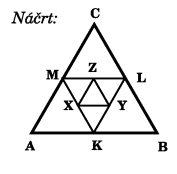 Vypočítajte dĺžku prepony pravouhlého trojuholníka, ak dĺžky jeho odvesien sú 10 cm a 7 cm.Vypočítajte obsah trojuholníka ABC na náčrte, ak obsah trojuholníka XYZ je         2 cm2. Body K, L, M, X, Y Z sú  postupne stredy úsečiek AB, BC, CA, MK, KL, LM. Daniela správne narysovala trojuholník ABC podľa nasledujúceho postupu:1. úsečka AB, AB = 16 cm.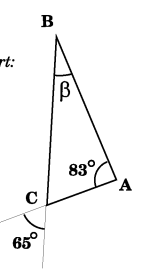 2. bod S, S je stred úsečky AB3. priamka p, p je kolmá na priamku AB a prechádza stredom S4. kružnica k, k (B, 10 cm)5.  bod C, C leží na priamke p aj na kružnici k.Vypočítajte obvod narysovaného trojuholníka ABC.Na náčrte je trojuholník ABC. Akú veľkosť má uhol β? Na koľko zhodných trojuholníkov rozdelia každý trojuholník jeho 3 stredné priečky?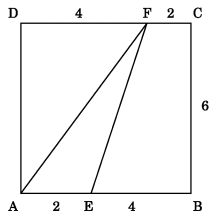 Určte koľko stupňov má najmenší vnútorný uhol trojuholníka ABC ak viete, že veľkosti jeho vnútorných uhlov sú v pomere  : β : γ = 4 : 3 : 2.Určte, akú časť štvorca ABCD tvorí obsah trojuholníka AEF na obrázku:  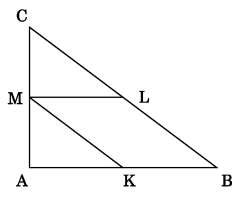 Trojuholník ABC so stranami a = 5 cm, b = 3 cm, c = 40 mm má stredy strán K, L, M (podľa obrázka). Koľko centimetrov má obvod rovnobežníka KBLM? Vnútorné uhly trojuholník ABC sú  = 37°, β = 95° a γ = 48°. Koľko stupňov má dvojnásobok tupého uhla tohto trojuholníka?Narysujte trojuholník ABC, ak je dané: │AB│=│BC│ = 5 cm, │ABC│= 120°. Odmerajte najdlhšiu stranu trojuholníka ABC a zapíšte jej veľkosť v mm.Z nasledujúcich možností s údajmi o trojuholníku vyberte tú, na základe ktorej možno zostrojiť ∆ ABC. 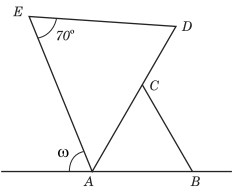 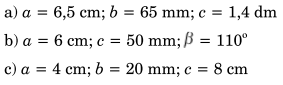 Trojuholník narysujte. Meraním zistite dĺžku jeho najdlhšej strany v mm.Na obrázku je rovnostranný trojuholník ABC a rovnoramenný trojuholník ADE so základňou DE. Akú veľkosť má uhol ω ? Vypočítajte veľkosť uhla  v stupňoch.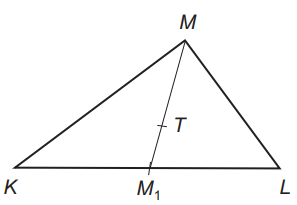 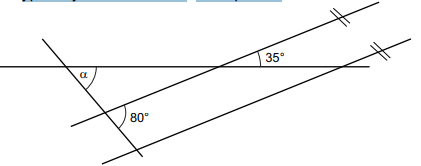 Na obrázku je znázornený trojuholník KLM. Bod T označuje jeho ťažisko. Vzdialenosť ťažiska T od vrcholu M je 4,5 cm. Koľko centimetrov meria ťažnica MM1? Odvesny pravouhlého trojuholníka majú dĺžku 1,2 dm a 1,6 dm. Vypočítajte obvod tohto pravouhlého trojuholníka v decimetroch.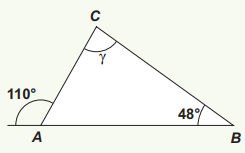 Vypočítajte veľkosť vnútorného uhla γ v trojuholníku ABC na obrázku. Veľkosť uhla uveďte v stupňoch. Zostrojte trojuholník ABC, ak poznáte dĺžky jeho strán c = 5 cm, a = 4 cm a uhol ABC má veľkosť 60°. Odmerajte dĺžku strany b v milimetroch.Koľko cm2 je obsah trojuholníka JAS, ktorý je znázornený v štvorcovej sieti? 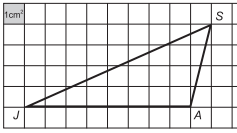 Vypočítajte veľkosť uhla  znázorneného na obrázku. Veľkosť uhla uveďte v stupňoch. 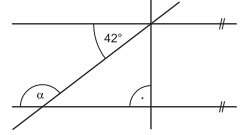 Na obrázku sú zobrazené veľkosti 2 uhlov a štyri priamky, z ktorých 2 sú rovnobežné. Vypočítajte veľkosť uhla β v stupňoch. 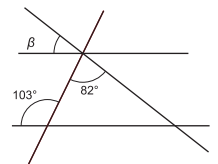 Zostrojte trojuholník PES, ak strana s má dĺžku 5,5 cm, výška na stranu s má dĺžku 5 cm a uhol PES má veľkosť 115°. Narysujte a odmerajte výšku na stranu e v mm.Dĺžky strán dvoch trojuholníkov sme zoradili podľa veľkosti: 8 cm, 10 cm, 13 cm, 15 cm, 17 cm a 19 cm. Jeden z týchto dvoch trojuholníkov je pravouhlý. Vypočítajte obvod tohto pravouhlého trojuholníka v centimetroch.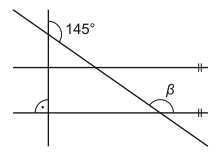 Na obrázku sú narysované 4 priamky a ich vzájomná poloha. Vypočítajte veľkosť uhla β v stupňoch. Každý štvorec siete má obsah 25 mm2 . Vypočítajte obsah trojuholníka DEF v cm2 . Výsledok vyjadrite v tvare desatinného čísla s presnosťou na tri desatinné miesta. Polpriamka o znázornená na obrázku je osou uhla β. Vypočítajte veľkosť uhla δ v stupňoch. 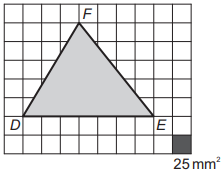 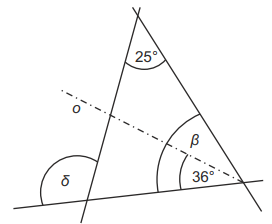 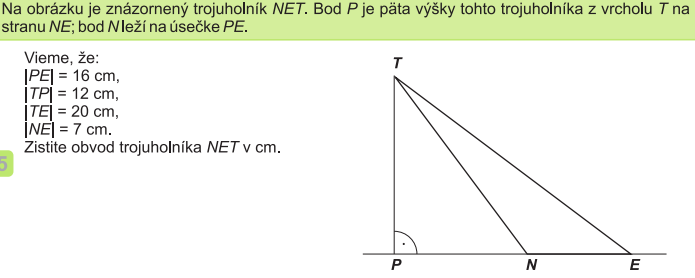 Na obrázku vidíte trojuholník HRO. Ktorý z jeho vnútorných uhlov meria 65°?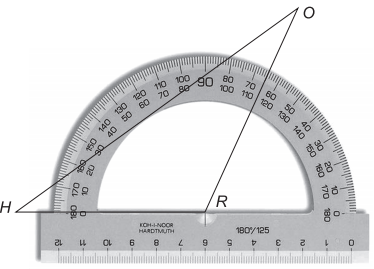 V rovnoramennom trojuholníku ABC má vnútorný uhol pri vrchole A veľkosť 90°. Vypočítajte v stupňoch veľkosť vnútorného uhla pri vrchole B.Vypočítajte v centimetroch obvod trojuholníka, ktorého dĺžky strán sú v pomere 3 : 5 : 7 a najdlhšia strana má dĺžku 17,5 cm.Obdĺžnik, ktorého jedna strana je dlhá 5 cm, rozdelíme uhlopriečkou s dĺžkou 13 cm na dva trojuholníky. Vypočítajte obsah jedného z týchto trojuholníkov v cm².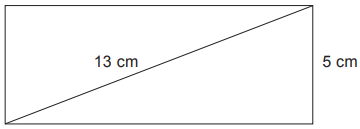 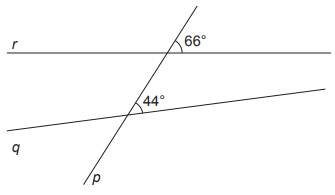   Priamky p a r na obrázku sa pretínajú pod uhlom 66°. Priamky p a q sa pretínajú pod uhlom 44°. Pod akým uhlom sa pretínajú priamky r a q? 